ROMÂNIA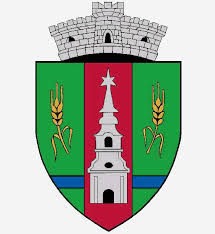 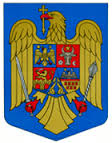 JUDEŢUL ARADCONSILIUL LOCAL ZERINDTel/Fax: 0257355566e-mail: primariazerind@yahoo.comwww.primariazerind.ro H  O  T  A  R A  R  E  A  NR.44.din  31.05.2017.privind aprobarea ORDINEI DE ZI  a sedintei  ORDINARE de lucru a Consiliului Local Zerind din data de 31.05.2017.Consiliul Local ZERIND, Judetul Arad, intrunit in sedinta ordinara convocata  la data de 31.05.2017.Vazand:-Prevederile art.39 alin.1. si art.43 alin.1,art.47 din Legea nr. 215/2001,republicata,privind Administratia publica locala.-Numarul voturilor exprimate ale consilierilor 9  voturi ,,pentru,, astfel exprimat de catre cei 9 consilieri prezenti,din totalul de 9 consilieri locali in functie,H  O  T  A  R  A  S  T  E:Art.1.-  Se aproba  ORDINEA DE ZI  a sedintei ordinare de lucru  a Consiliului Local  Zerind din data  de  31.05.2017.cu modificarea acesteia prin suplimentare cu un proiect de hotarare.ORDINEA DE ZI:1.PROIECT DE HOTARARE privind  aprobarea incheierii contractului de inchiriere privind imobilul situat in Comuna Zerind sat Iermata Neagra nr.50.;2.PROIECT DE HOTARARE privind aprobarea dezlipirii  imobilului inscris in CF nr 300213,proprietatea publica a Comunei Zerind;3. PROIECT DE HOTARARE privind aprobarea dezlipirii  imobilului inscris in CF nr 300215,proprietatea publica a Comunei Zerind;4. PROIECT DE HOTARARE privind aprobarea Planului de analiza si acoperire a riscului din zona de competenta a Comunei Zerind;5. PROIECT DE HOTARARE privind  acordarea de facilităţi cadrelor didactice de la Şcoala Gimnaziala Tabajdi Karoly Zerind;6. PROIECT DE HOTARARE privind aprobarea Regulamentului de desfăşurare a activităţilor comerciale în comuna ZERIND.Art.2.-Cu ducerea la indeplinire a prezentei se incredinteaza primarul Comunei Zerind.Art.3.-Prezenta se comunica Institutiei Prefectului-Judetul Arad.                           PREŞEDINTE                                         Contrasemneaza,SECRETAR                         PAP ALEXANDRU                            jr.BONDAR HENRIETTE KATALIN